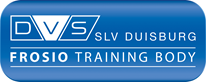 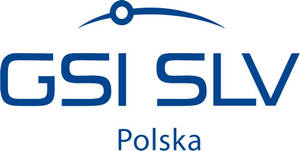 SLV-GSI Polska Sp. z o.o.					GSI SLV DUISBURGul. Wolności 191;						Bismarckstr. 8541-800 Zabrze; Polska					47057 Duisburg; NiemcyZ G Ł O S Z E N I E na kurs w roku 2024Oświadczenie o akceptacji faktur w formie elektronicznej1. Oświadczam, iż wyrażam zgodę na wystawianie i przesyłanie faktur, faktur korygujących oraz duplikatów faktur w formie elektronicznej przez SLV Duisburg, ze wszystkimi prawnymi skutkami doręczenia.2. Proszę o przesyłanie faktur VAT przez SLV Duisburg na podany poniżej adres mailowy:Zgłoszenie dokonywane jest za pośrednictwem SLV-GSI Polska Sp. z o.o. 
w imieniu i na rachunek GSI SLV Duisburg.Zgłoszenie przesłać na adres mailowy – jerzy.kozlowski@slv-polska.pl Kurs przygotowujący do egzaminu na uznawanego na całym świecie inspektora powłok według FROSIO SCHEME CERTIFIED	od	24.02.2024	do	08.03.2024	Egzamin	07.- 08.03.2024	od	06.04.2024	do	19.04.2024	Egzamin	18.- 19.04.2024	od	04.05.2024	do	17.05.2024	Egzamin	16.- 17.05.2024	od	17.08.2024	do	30.08.2024	Egzamin	29.- 30.08.2024	od	05.10.2024	do	18.10.2024	Egzamin	17.- 18.10.2024Opłata za uczestnika:	EURO	4.820,00	zwolniona z VATnazwiskonazwisko imię imiędata urodzeniamiejsce urodzenia mail do kontaktu z kandydatemtelefon do kontaktu z kandydatemPełna nazwa firmyulicakod pocztowymiejscowośćkrajNIP wymagany tzw NIP europejskiMail: miejscowość:data:podpis osoby upoważnionejDane osobowe gromadzone są w celach związanych z organizacją kursu ew. w celach statutowych SLV 
z uwzględnieniem przepisów ustawy o ochronie danych osobowych.